Publicado en Madrid el 21/11/2022 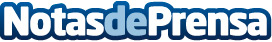 Crece la tendencia de las compras en vivo de proximidad, aunque el metaverso se convierte claramente en un próximo ecosistema de comprasSegún Worldline, la evolución de los medios de pago, con la paulatina desaparición del efectivo, y la omnicanalidad, combinando diferentes modos de compra y pago, definen el presente del sector de retail. Un escenario híbrido donde el consumidor gana cada vez más protagonismo, fijando o descartando tendenciasDatos de contacto:Jennifer620059329Nota de prensa publicada en: https://www.notasdeprensa.es/crece-la-tendencia-de-las-compras-en-vivo-de_1 Categorias: Nacional Finanzas Sociedad Consumo Innovación Tecnológica http://www.notasdeprensa.es